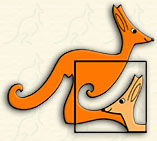 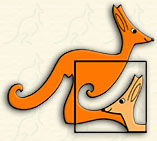 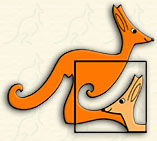 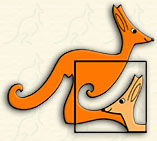 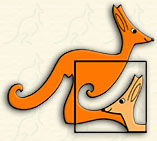 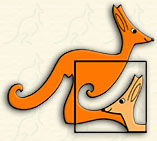 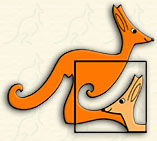 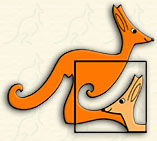 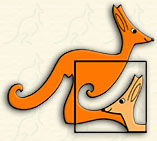 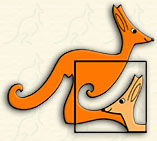 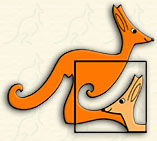 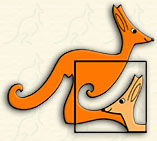 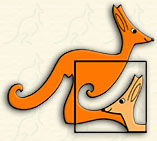 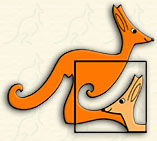 Alle Aufgaben des„Kay-Day 2024“
(Känguru-Tag der Mathematik 18. April 2024)
jetzt hier!!!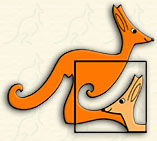 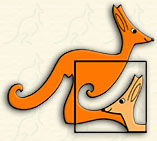 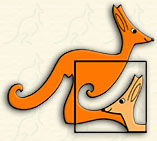 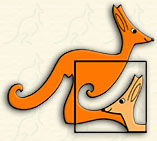 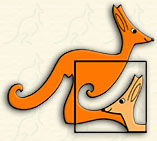 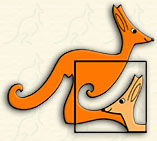 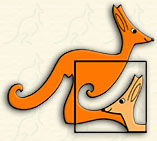 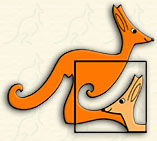 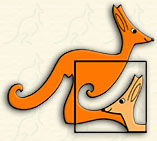 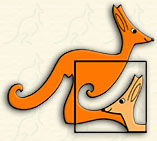 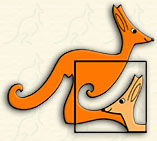 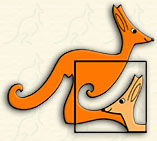 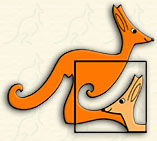 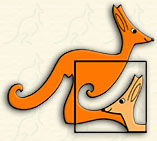 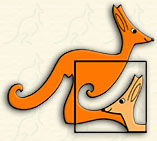 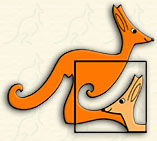 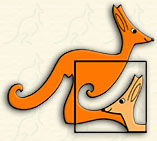 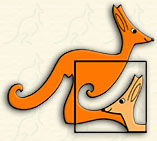 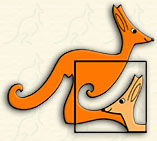 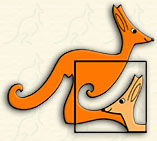 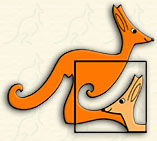 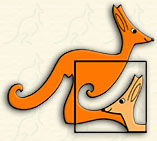 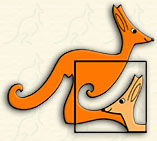 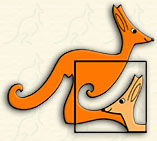 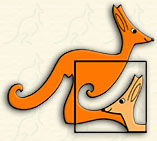 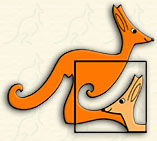 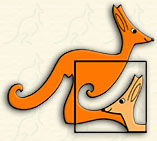 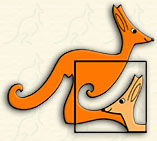 Alle Aufgaben des„Kay-Day 2024“
(Känguru-Tag der Mathematik 18. April 2024)
jetzt hier!!!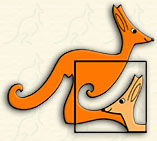 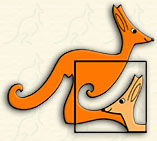 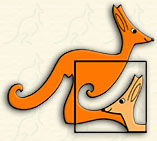 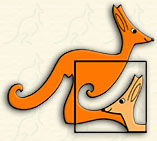 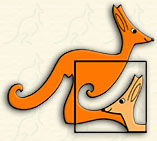 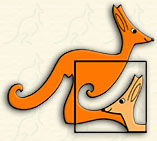 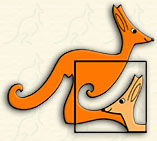 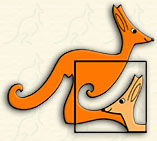 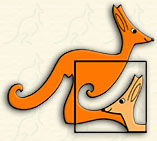 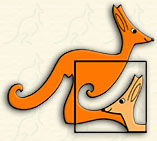 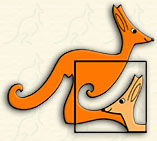 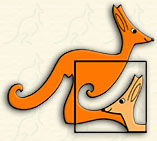 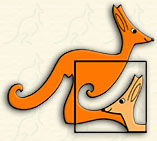 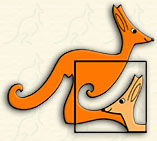 